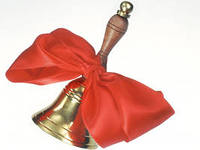 Приложениек распоряжению Окружной администрации города Якутскаот «13» февраля 2014 г. № 133РПеречень закрепления территорий за муниципальными общеобразовательными учреждениямигородского округа «город Якутск»Ул. Можайского, №№ 15/6, 15/2, 17/2, 17/3Ул. Новопортовская (Автострада 50 лет Октября)С русским языком обучения – в МОБУ СОШ № 24Территория, закрепленная за МОБУ СОШ № 24 – с родным (якутским) языком обучения.Ул. Циолковского до 3 ГОП; ул. Жуковского, ул. Быковского, ул. Гагарина, ул. Можайского, №№ 2, 2/1, 4, 4/1, 8,10,15, 15/1, 15/2, 17, 17/1, 19, 19/1, 19/1а, 21, 21/1, 21/2, 23/2, 27, 27/1Территория, закрепленная за МОБУ СОШ № 30 – с родным (якутским) языком обучения.Ул. Можайского,ул. Кузьмина, ул. Курнатовского, мкр. Борисовка -2, Белое озеро-от ул. Пилотов, включая Тэкки Одулока, пер. Лесоводов, 13/2, Чусовского, №57/1, Хатынг-Юрэхское шоссе.